Biologia 7 Zapiszcie w zeszycie tematTemat: Krwiobiegi.Przepisz do zeszytu1.Naczynia krwionośne to:tętnice, naczynia którymi krew wypływa z sercażyły, doprowadzają krew do sercanaczynia włosowate, oplatają komórki gęsta siecią w tkankach.2. Układ krwionośny człowieka jest zamknięty i składa się z dwóch krwiobiegów ( mały i duży)3. Krwiobieg mały (płucny).   Rozpoczyna się w prawej komorze serca → tętnice → naczynia włosowate płuc → żyły → lewy przedsionek serca.4. Krwiobieg duży ( ustrojowy)Rozpoczyna się w lewej komorze serca → tętnice → naczynia włosowate ciała → żyły → prawy przedsionek serca.Można sobie dla utrwalenia narysować schemat krwiobiegów, który macie poniżej lub w podręczniku.Proszę obejrzeć także krótkie filmy o układzie krążenia.https://www.youtube.com/watch?v=KA3pgTZZtZohttps://www.youtube.com/watch?v=iASvd2MzHyw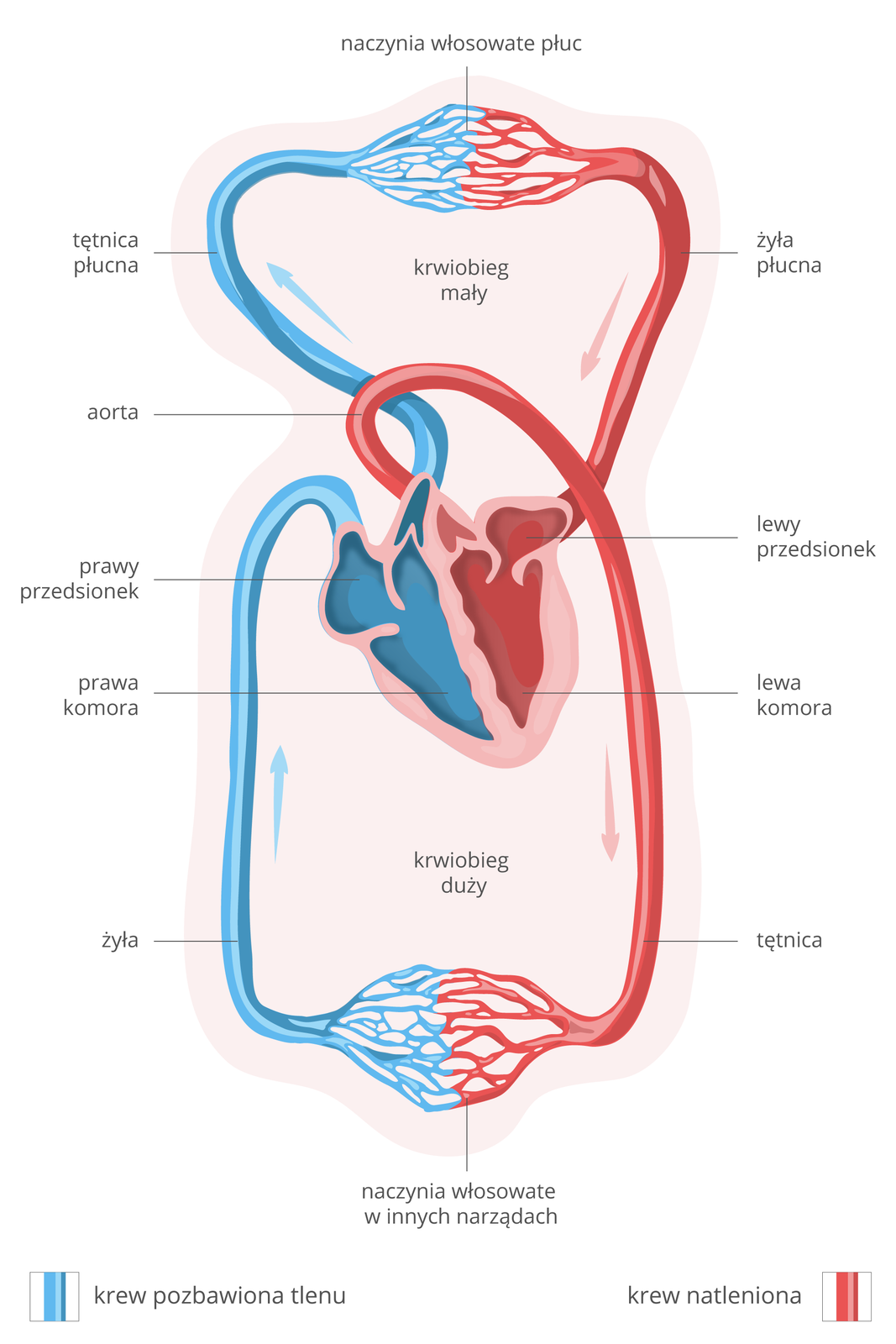 